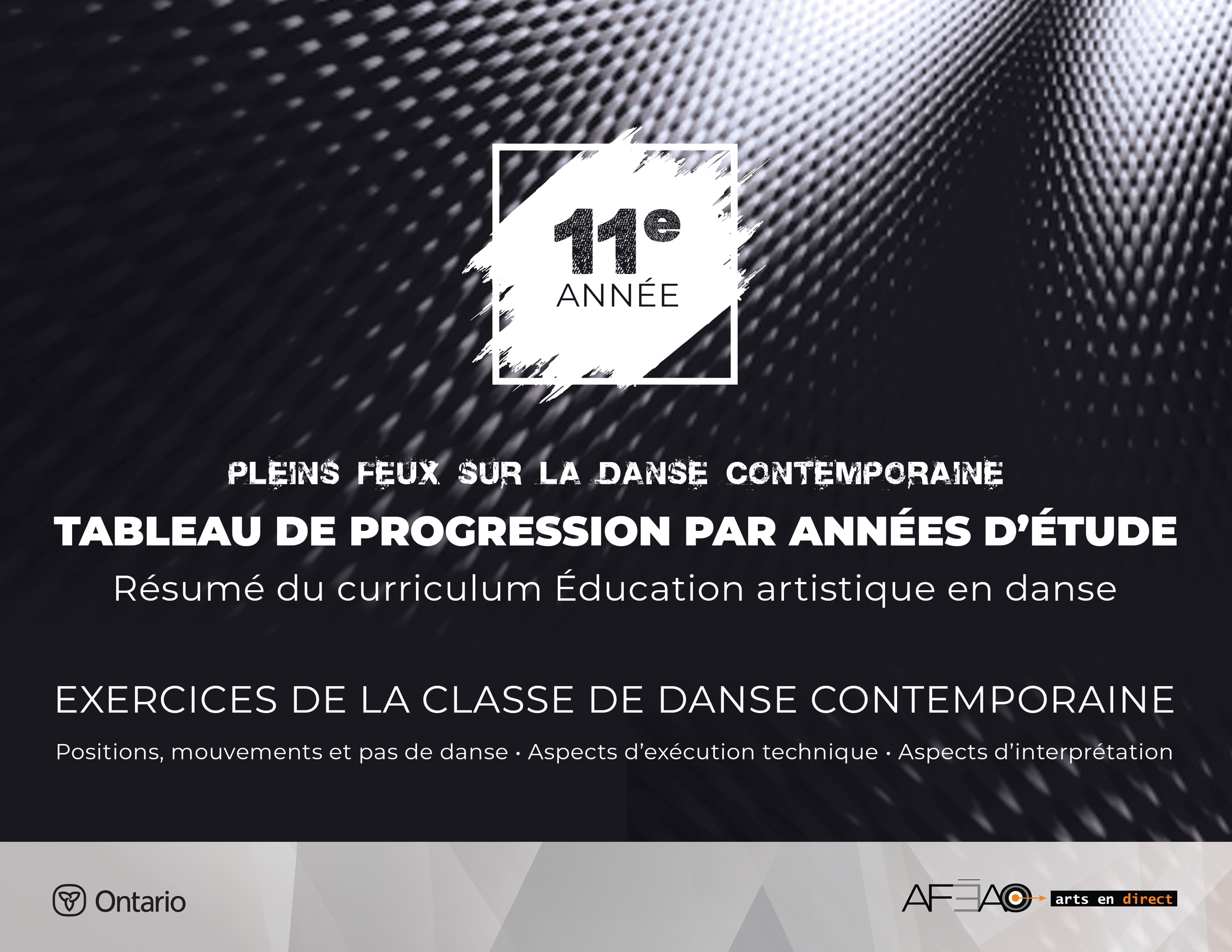 Note: L’astérisque (*) indique les éléments nouveaux.Positions, mouvements et pas de danseLes positionsPosition des bras et des pieds en ouverture et en parallèle (1re, 2e, 3e, 4e, 5e)Position de la tête (droite, tournée et *inclinée)Positions au sol (3e, 4e)Les Mouvements Le port de brasPort de bras *(asymétrique)Le tronc Enroulement et déroulement du corps Penché et cambré Rotation, Translation Contraction, drop, rebond, High-lift, swing; *SpiraleLes jambesDemi-plié et grand plié (*4e) Fente (devant et de côté, *derrière)Rond de jambe à terre, *en dégagé (en dehors, en dedans)Les élévations de jambeBattement tendu, battement jeté, dégagé, retiré, développé, enveloppé, attitude (*derrière) 
*en adagioGrand battement avec tilt (*derrière)Les piedsExtension et flexion des piedsLes chutes au solChute et roulade au sol (avec appuis sur les mains)À partir de la position debout, chute Graham, et chute jazz (slide) Roue latérale*Équilibre sur les mainsLes sautsTous les sauts de 9e et 10e année en parallèle, ouverture et alternance:Atterrissage d’un saut sur deux pieds, sur un pied avec *changement de pied et d’orientation 
du corps Jeté, *grand jeté, temps levé, assemblé, *fouetté sauté (*avec une variété de directions 
et de formes) et de transformationsSauts à partir de la remontée d’une chute au solPas de danseChassé (*en 4e devant et derrière), Temps lié (en 4e *devant et derrière) avec élévation de la jambe devantTriplet, balancé, marche, saut, *galop, coursePas de bourré Pas de valse, *FouettéLes équilibres et les toursÉlevé et relevé sur *un piedTransfert du poids sur *demi-pointe avec port de brasPiqué *avec changement de directionPivot, tour sur un et deux pieds (en dedans et en dehors),*Pirouette simpleChaîné avec changement de directionAspects d’exécution technique*Stabilité (constance de l’effort des muscles en action pour garder l’équilibre 
ou le contrôle d’une forme)
-préalable : centrage, coordination*Aisance (clarté et fluidité des gestes et des mouvements)
-préalable : coordination, clarté, rythme Souplesse (détente musculaire et la résistance) *Endurance (répétition de travail musculaire)Rythme (*rythme complexe)Aspects d’interprétationBut premier : donner à l’élève…les outils pour développer la présence de scène et la projection afin de raffiner son interprétation.Focalisation (direction du regard, vision périphérique, repère visuel)*Introspection (analyse du sujet par lui-même) Mémorisation des mouvements (*intégration)Musicalité (nuances musicales)*Anticipation (concentration, centrage, focalisation et positionnement du corps, préparation 
des muscles à l’action)  - préalable : visualisation préparatoire, introspection*Appropriation (maîtrise et intégration des aspects techniques et sensibles du mouvement 
pour réinvestissement)  
- préalable : expression faciale et gestuelleRespect de l’espace et projectionÉcoute de l’autreExpression faciale et gestuelle